 Ministru kabineta noteikumu projekta “Administratīvā centra, ciema vai pilsētas statusa maiņas, kā arī administratīvās teritorijas, novada teritoriālā iedalījuma un ciemu robežu noteikšanas, grozīšanas un aktualizēšanas noteikumi” sākotnējās ietekmes novērtējuma ziņojums (anotācija)Vides aizsardzības un reģionālās attīstības ministrs 				A. T. PlešsTurks 67026901Martins.Turks@varam.gov.lvTiesību akta projekta anotācijas kopsavilkumsTiesību akta projekta anotācijas kopsavilkumsMērķis, risinājums un projekta spēkā stāšanās laiks (500 zīmes bez atstarpēm)Ministru kabineta noteikumu projekta “Administratīvā centra, ciema vai pilsētas statusa maiņas, kā arī administratīvās teritorijas, novada teritoriālā iedalījuma un ciemu robežu noteikšanas, grozīšanas un aktualizēšanas noteikumi” (turpmāk – Noteikumu projekts) mērķis ir noteikt kārtību, kādā tiek veikta administratīvo teritoriju un to teritoriālo vienību, administratīvā centra un ciema statusa noteikšana, robežu grozīšana un aktualizēšana, kā arī  noteikta kārtība, kas paredz visu sabiedrības grupu iesaisti procesā, tādējādi nodrošinot caurspīdīgumu, mazinot iespējamos interešu konfliktus.Noteikumi stājas spēkā 2021.gada 1.jūlijā.I. Tiesību akta projekta izstrādes nepieciešamībaI. Tiesību akta projekta izstrādes nepieciešamībaI. Tiesību akta projekta izstrādes nepieciešamība1.PamatojumsAdministratīvo teritoriju un apdzīvoto vietu likuma 6. panta pirmā un ceturtā daļa un 9. panta trešā daļa.2.Pašreizējā situācija un problēmas, kuru risināšanai tiesību akta projekts izstrādāts, tiesiskā regulējuma mērķis un būtībaLatvijas Republikas Saeima (turpmāk – Saeima) 2019. gada 21. martā pieņēma lēmumu “Par administratīvi teritoriālās reformas turpināšanu”, proti, turpināt 1998. gadā iesākto administratīvi teritoriālo reformu un līdz 2021. gadam izveidot ekonomiski attīstīties spējīgas administratīvās teritorijas ar vietējām pašvaldībām, kas spēj nodrošināt tām likumos noteikto autonomo funkciju izpildi salīdzināmā kvalitātē un pieejamībā un sniedz iedzīvotājiem kvalitatīvus pakalpojumus par samērīgām izmaksām. Lai īstenotu minēto lēmumu, Saeima 2020. gada 10. jūnijā pieņēma jaunu Administratīvo teritoriju un apdzīvoto vietu likumu (turpmāk – Likums).Saskaņā ar Likuma pārejas noteikumu 2. punktu līdz 2021. gada 30. jūnijam pašvaldību darbībā ir piemērojami Ministru kabineta 2013. gada 19. marta noteikumi Nr. 154 ”Noteikumi par republikas pilsētu un novadu administratīvo teritoriju robežu aprakstu apstiprināšanu“ (turpmāk – MK noteikumi Nr. 154). Likuma pārejas noteikumu 12. punkta 1.apakšpunkts paredz, ka līdz attiecīgo Ministru kabineta noteikumu spēkā stāšanās dienai, bet ne ilgāk kā līdz 2021. gada 1. jūlijam, ir piemērojami Ministru kabineta 2012. gada 27. marta noteikumi Nr. 216 ”Administratīvo teritoriju un to teritoriālā iedalījuma vienību robežu noteikšanas, kā arī aprakstu sagatavošanas un aktualizēšanas kārtība” (turpmāk – MK noteikumi Nr. 216), ciktāl tie nav pretrunā ar Likumu. Savukārt Ministru kabineta 2009. gada 17. novembra noteikumi Nr. 1330 “Kārtība, kādā sagatavojami un iesniedzami dokumenti administratīvi teritoriālā iedalījuma un apdzīvoto vietu statusa noteikšanas jautājumu izlemšanai“ (turpmāk – MK noteikumi Nr. 1330) zaudēja spēku 2020. gada 23. jūnijā vienlaicīgi ar Likuma stāšanos spēkā.Likuma pārejas noteikumu 11. punkta 4. apakšpunkts paredz, ka Ministru kabinets līdz 2021. gada 30. jūnijam izdod šā likuma 6. panta pirmajā un ceturtajā daļā minētos noteikumus. Likuma 6. panta pirmā un ceturtā daļa paredz, ka administratīvās teritorijas robežu nosaka Ministru kabinets, nodrošinot administratīvās teritorijas ģeogrāfisko vienotību. Administratīvās teritorijas un novada teritoriālā iedalījuma vienību robežu noteikšanas, grozīšanas un aktualizēšanas, kā arī administratīvā centra statusa maiņas kārtību un nosacījumus nosaka Ministru kabinets. Papildus Likuma 9. panta trešā daļa paredz, ka ciema statusa piešķiršanas, pilsētas statusa piešķiršanas ciemam, kā arī ciema robežas noteikšanas kārtību nosaka Ministru kabinets.Lai mazinātu normatīvo aktu skaitu, Noteikumu projektā atbilstoši augstāk minētajam deleģējumam ir apvienots regulējums, kas šobrīd ir noteikts MK noteikumos Nr. 1330, MK noteikumos Nr. 216 un MK noteikumos Nr. 154. Attiecīgi šo noteikumu normas daļēji dublējās un to dalījums trīs Ministru kabineta noteikumos apgrūtina šo Ministru kabineta noteikumu uztveramību un pielietošanu.I. Vispārīgie jautājumiValsts zemes dienests (turpmāk – Dienests) ir veicis visu Latvijas Republikas administratīvo teritoriju robežu aprakstu sagatavošanu un to saskaņošanu ar pašvaldībām, kā rezultātā ar MK noteikumiem Nr. 154 ir apstiprināti visu Latvijas Republikas administratīvo teritoriju robežu apraksti un robežu kartes. Tādējādi nav pamats uzsākt atkārtotu visu jaunizveidoto novadu robežu aprakstu sagatavošanu un skaņošanu ar pašvaldībām, jo administratīvi teritoriālās reformas rezultātā jaunizveidotā novada robeža pamatā ir ar  MK noteikumiem Nr. 154 apstiprināto novadu ārējā robeža, kas robežu aprakstu sagatavošanas procesā ir jau saskaņota ar visām pašvaldībām. Ņemot vērā minēto, Noteikumu projekta 2. punktā ir noteikts, ka administratīvo teritoriju robežas uz 2021. gada 1. jūliju atbilstoši Likumam ir attēlotas noteikumu projekta pielikumā un attiecīgi publicētas Dienesta tīmekļvietnē Latvijas ģeodēziskajā koordinātu sistēmā. Savukārt Noteikumu projekta 3. punkts noteic, ka aktuālās administratīvo teritoriju un novada teritoriālā iedalījuma vienību robežas tiks uzturētas Valsts adrešu reģistra informācijas sistēmā un publicētas Dienesta tīmekļvietnē. Līdz 2021. gada 1. jūlijam Valsts adrešu reģistra informācijas sistēmā uzkrāj un Dienesta tīmekļvietnē publicē ar MK noteikumiem Nr. 154 apstiprināto administratīvo teritoriju robežas. Izstrādājot Noteikumu projekta pielikumu, par pamatu tika izmantoti apstiprinātie administratīvo teritoriju robežu apraksti un aktuālie Nekustamā īpašuma valsts kadastra informācijas sistēmas (turpmāk – Kadastra informācijas sistēma) dati.Pēc administratīvi teritoriālās reformas Latvijā tiks izveidotas 42 pašvaldības, līdz ar to tiks skaidri noteiktas jaunās novadu, pilsētu un pagastu robežas un attiecīgie administratīvie centri. Jaunās pašvaldības veidotas ilgtspējīgas un ekonomiski spēcīgākas, kas spēj nodrošināt likumā “Par pašvaldībām” minēto pašvaldību autonomo funkciju izpildi salīdzināmā kvalitātē un pieejamībā. Tomēr jāņem vērā, ka pašvaldības turpinās attīstīties un ir sagaidāmas izmaiņas gan  administratīvo teritoriju iedalījumā, gan apdzīvotu vietu statusā.Noteikumu projekta regulējums izstrādāts, lai arī pēc Saeimas 2019. gada 21. marta lēmuma “Par administratīvi teritoriālas reformas turpināšanu” izpildes veiksmīgi efektīvāk izmantotu administratīvās teritorijas un veicinātu to attīstību, varētu tikt ierosinātas izmaiņas attiecībā uz administratīvās teritorijas iedalījumu, apdzīvotās vietas statusu un administratīvo centru. Noteikumu projektā iekļauts regulējums, kas nosaka kādu jautājumu izlemšana attiecībā uz izmaiņām administratīvi teritoriālajā iedalījumā ir pašvaldības kompetencē un noteikta kārtība, kā šīs izmaiņas īstenojamas.Noteikumu projektā ir novērstas MK noteikumu Nr. 1330 regulējumā konstatētās nepilnības kā, piemēram, ka attiecīgus administratīvo teritoriju un apdzīvoto vietu robežu grozījumus varēja ierosināt tikai pašvaldības dome. Novada domei, ierosinot izmaiņas nebija pienākums primāri noskaidrot to iedzīvotāju viedokli, kurus tieši skars grozījumi. Lai jautājums pa administratīvo robežu grozīšanu tiktu virzīts izskatīšanai Ministru kabinetā, bija nepieciešami pozitīvi visu iesaistīto pašvaldību lēmumi, līdz ar to process netika virzīts tālāk, ja kāda no pašvaldībām nepiekrita grozījumiem. Papildus Noteikumu projekts paredz plānošanas reģionu iesaisti un kompetenci administratīvo teritoriju un apdzīvoto vietu robežu grozījumu virzībā.Ņemot vērā, ka Noteikumu projekts nosaka administratīvās teritorijas un novada teritoriālā iedalījuma robežu noteikšanas, grozīšanas un aktualizēšanas kārtību kā arī administratīva centra, pilsētas un ciema statusa noteikšanas, robežu grozīšanas un aktualizēšanas kārtību Noteikumu projekta 4. punktā noteikti vairāki izmaiņu ierosināšanas veidi. Noteikumu projekta 4. punkts noteic, ka var tikt veikta:robežu grozīšana:ciemiem;pagastiem;pilsētām;novadiem;jaunu ciemu izveide;statusa maiņa:ciemiem;novada pilsētām;administratīvā centra maiņa;pagasta vai tā daļas pievienošana citai administratīvajai teritorijai;novada administratīvās robežas grozīšana.Ņemot vērā Noteikumu projekta 4. punktā noteikto, netiek pieļauta vienā novadā esošu pagastu apvienošana, jauna atsevišķa novada izveide, sadalot vienu novadu, divu vai vairāku novadu apvienošana vienā novadā kā arī statusa maiņa valstspilsētām. Ņemot vērā, ka novada pilsētas statusu nosaka Saeima, bet robežu grozīšana novada pilsētai tiek veikta, izstrādājot teritorijas plānojumu, pašvaldība vienlaicīgi nevar ierosināt pilsētas statusa maiņu un tās robežu grozīšanu, bet var tikai veikt robežu precizēšanu atbilstoši Noteikumu projekta 23. punktam. Likuma 6. panta pirmā daļa noteic, ka administratīvās teritorijas robežu nosaka Ministru kabinets, nodrošinot administratīvās teritorijas ģeogrāfisko vienotību. Līdz ar to pašvaldība vai iedzīvotāji nevar ierosināt  novada teritoriālo vienību vai tās daļu pievienot citas pašvaldības administratīvajai teritorijai, kas neatrodas blakus.Saskaņā ar Noteikuma projekta 5. punktu visas 4. punktā noteiktās izmaiņas var ierosināt pašvaldības dome, pieņemot attiecīgu lēmumu. Savukārt gala lēmumu, piemēram, par pilsētas statusa piešķiršanu pieņems Saeima. Vides aizsardzības un reģionālās attīstības ministrija (turpmāk – ministrija) šajā procesā izstrādās attiecīgu likumprojektu izskatīšanai Ministru kabinetā un tad attiecīgi Saeimā.Savukārt atšķirībā no MK noteikumu Nr. 1330 regulējuma Noteikumu projekta 5. punkts papildināts ar normu, ka  arī attiecīgajā novada administratīvajā teritorijā deklarētie iedzīvotāji ir tiesīgi ierosināt attiecīgās pašvaldības domei pieņemt lēmumu administratīvi teritoriālo vienību vai tās daļu pievienot citas pašvaldības administratīvajai teritorijai. Noteikumu projekta 30. punkts noteic, lai iedzīvotāji varētu veikt šādu ierosinājumu, nepieciešams attiecīgajam plānošanas reģionam iesniegt iedzīvotāju atbalstītu iniciatīvu, kuru atbalstījuši vismaz 51 % attiecīgajā teritorijā deklarēto iedzīvotāju, kuri iesnieguma iesniegšanas dienā ir sasnieguši 16 gadu vecumu. Iniciatīvai pievienojama karte, kurā attēloti piedāvātie grozījumi administratīvajai teritorijai. Plānošanas reģions uzskaita un kontrolē iedzīvotāju skaitu, kuri atbalstījuši iesniegto iniciatīvu. Šāds regulējums zināmā mērā ļauj novada iedzīvotājiem iesaistīties sava novada veidošanā un plānošanā. Iedzīvotāju iesaiste administratīvi teritoriālā iedalījuma izmaiņu ierosināšanā nepieciešama, lai nodrošinātu demokrātiskas valsts iedzīvotajiem tiesības līdzdarboties valsts un pašvaldību attīstības politikas izstrādāšanā un pārvaldībā. Šīs tiesības garantē arī Latvijas Republikas Satversmes 101. pants, kurā ir noteikts, ka ikvienam Latvijas pilsonim ir tiesības likumā paredzētajā veidā piedalīties valsts un pašvaldību darbībā, kā arī svarīgi, ka iedzīvotāju intereses galu galā tiek ņemtas vērā.Noteikumu projekta 6. punkts noteic, ka pašvaldība pieņemtos lēmumus par izmaiņām administratīvi teritoriālajā iedalījumā un apdzīvoto vietu statusā publicē un publisko apspriešanu rīko normatīvajos aktos noteiktā kārtībā, izmantojot Teritorijas attīstības plānošanas informācijas sistēmu (turpmāk – informācijas sistēma). Tomēr jāņem vērā Noteikumu projekta 37. punkts, kas noteic, ka norma stājas spēkā 2023. gada 1. janvārī. Noteikumu projekta 6. punktā ietvertajām normām ir atlikts spēkā stāšanās termiņš, jo informācijas sistēmā nepieciešami uzlabošanas darbi, lai tajā varētu veikt publisko apspriešanu. Pašvaldība publisko apspriešanu pirms lēmuma pieņemšanas par 4.2.2., 4.2.3., 4.3.1. un 4.3.2. apakšpunktā minētajām izmaiņām rīko likumā “Par pašvaldībām” noteiktajā kārtībā. Līdz ar to iedzīvotāji iegūs iespēju informācijas sistēmā ar interaktīvas kartes un dažādu teritorijas attīstības plānošanas dokumentu palīdzību ērti meklēt un saņemt nepieciešamo ģeotelpisko informāciju par ierosinātajām izmaiņām, tai skaitā, piedalīties plānošanas dokumenta publiskajās apspriešanās iesniedzot priekšlikumus elektroniski. Lai veiktu vienu daļu no šo Noteikumu projekta minētajām izmaiņām, ir nepieciešams izstrādāt likumprojektu vai noteikumu projektu iesniegšanai Ministru kabinetā. Līdz ar to Noteikumu projekta 7. punkts nosaka, ka ministrija izvērtē šo noteikumu 24., 34. un 36. punktā minētos dokumentus un izstrādā attiecīgu normatīvo aktu virzībai izskatīšanai Ministru kabinetā. Ministrija likumprojektā, kuru izstrādā, lai ciemam piešķirtu novada pilsētas statusu, iekļauj sarakstu ar zemes vienību kadastra apzīmējumiem, pa kurām noteikta jaunveidojamās pilsētas robeža. Savukārt likumprojektā, kuru izstrādā, lai novada teritoriālo vienību vai tās daļu pievienotu citas pašvaldības administratīvajai teritorijai, ja tās rezultātā mainās administratīvo teritoriju administratīvo centru vai novada teritoriālā iedalījuma vienību iedalījums, iekļauj sarakstu ar zemes vienību kadastra apzīmējumiem, kuras tiek pievienotas citai administratīvajai teritorijai, vai sarakstu ar zemes vienību kadastra apzīmējumiem, pa kurām noteikta jaunā administratīvās teritorijas robeža. Ministrijas un Dienesta ieskatā likumprojektā, kuru izstrādā, lai ciemam piešķirtu novada pilsētas statusu un Ministru kabineta rīkojuma projektā, kuru izstrādā, lai grozītu administratīvās teritorijas robežu nav nepieciešams uzskaitīt pilnīgi visas zemes vienības. Tas būtu papildus slogs gan pašvaldībām, gan Dienestam. Līdz ar to noteikumu projekts paredz, ka nepieciešams sagatavot sarakstus tikai ar tām zemes vienībām pa kurām noteikta robeža. Savukārt likumprojektā, kuru izstrādā, lai novada teritoriālo vienību vai tās daļu pievienotu citas pašvaldības administratīvajai teritorijai, ja tās rezultātā mainās administratīvo teritoriju administratīvo centru vai novada teritoriālā iedalījuma vienību iedalījums, iekļauj sarakstu ar zemes vienību kadastra apzīmējumiem, kuras tiek pievienotas citai administratīvajai teritorijai, vai sarakstu ar zemes vienību kadastra apzīmējumiem, pa kurām noteikta jaunā administratīvās teritorijas robeža. Attiecīgi pašvaldība šajā gadījumā var izvēlēties ērtāko risinājumu. Izmaiņas administratīvi teritoriālajā un novada teritoriālā iedalījuma vienību iedalījumā un administratīvas teritorijas robežās Dienests Valsts adrešu reģistra informācijas sistēmā aktualizē piecu darbdienu laikā pēc attiecīgā likuma vai Ministru kabineta rīkojuma stāšanās spēkā.II. Administratīvo teritoriju un novada teritoriālā iedalījuma robežu noteikšanas, grozīšanas un aktualizēšanas kārtība un nosacījumiNoteikumu projektā ir konkretizēta kārtība, kādā aktualizē administratīvo teritoriju un novada teritoriālā iedalījuma vienības robežu. Ja precizē zemes vienības robežas novietojumu Kadastra informācijas sistēmas kadastra kartē, kas sakrīt ar administratīvās teritorijas, novada pilsētas vai novada pagasta robežu, Dienests Valsts adrešu reģistra informācijas sistēmā attiecīgi aktualizē administratīvās teritorijas vai novada teritoriālā iedalījuma vienības robežu atbilstoši Kadastra informācijas sistēmas datiem. Ja, piemēram, pēc zemes kadastrālās uzmērīšanas veikšanas precizē zemes vienības robežas novietojumu Nekustamā īpašuma valsts kadastra informācijas sistēmas kadastra kartē, kas sakrīt ar administratīvās teritorijas vai novada teritoriālā iedalījuma vienības robežu, Dienests Valsts adrešu reģistra informācijas sistēmā to tikai aktualizē. Tādējādi administratīvās teritorijas vai novada teritoriālā iedalījuma vienības robeža tiek attiecīga aktualizēta pa precizētās zemes vienības robežu, bet netiek grozīta.Saskaņā ar MK noteikumu Nr. 216 6. punktu, ja pēc kadastrālās uzmērīšanas Dienests precizē zemes vienības robežu kadastra informācijas sistēmā, Valsts adrešu reģistra informācijas sistēmā aktualizē robežu telpiskos datus, negrozot apstiprināto robežas aprakstu un robežas karti. Saskaņā ar Noteikumu projektu Dienests Valsts adrešu reģistra informācijas sistēmā administratīvo teritoriju un novada teritoriālā iedalījuma vienības robežu aktualizē reizi mēnesī. Savukārt robežu jūras piekrastes joslā Dienestam būtu jāaktualizē pēc aktuālās informācijas par jūras krasta līniju saņemšanas no Latvijas Ģeotelpiskās informācijas aģentūras. Līdz ar to noteikumu projekta Noslēguma jautājumos ietverts regulējums, kas paredz, ka līdz noteikumu projekta, kas noteiks kārtību, kādā nosaka, apstiprina un aktualizē jūras krasta līniju un jūras augstākās bangas robežu un nodod datus reģistrēšanai Valsts adrešu reģistra informācijas sistēmā, spēkā stāšanās brīdim, Dienests Valsts adrešu reģistra informācijas sistēmā attiecīgi aktualizē administratīvās teritorijas vai novada teritoriālā iedalījuma vienības robežu, negrozot šo robežu.Tāpat Noteikumu projektā ir paredzēts, ka Dienests  izmaiņas administratīvi teritoriālajā un novada teritoriālā iedalījuma vienību iedalījumā un to robežās Valsts adrešu reģistra informācijas sistēmā aktualizē piecu darbdienu laikā pēc attiecīgā likuma vai Ministru kabineta rīkojuma stāšanās spēkā.III.  Kārtība, kādā tiek veikti grozījumi apdzīvotu vietu, novada teritoriālajā iedalījumā vai robežāsPašvaldība, izstrādājot teritorijas plānojumu, var attiecīgajai teritorijai piešķirt vai atcelt ciema statusu kā arī grozīt ciema un novada pilsētas robežas atbilstoši Noteikumu projekta 17. punktam. Lai arī ir saprotama un atbalstāma apdzīvoto vietu izaugsme un attīstība, tomēr apdzīvoto vietu paplašināšanās ir plānojama ņemot vērā arī Aizsargjoslu likumā noteiktos aprobežojumus un autoceļiem, it īpaši valsts autoceļiem, noteiktās aizsargjoslas un to funkcijas. Līdz ar to šajā punktā tiek noteikti papildus nosacījumi par ciemu robežu noteikšanu, ievērojot valsts autoceļiem noteiktās aizsargjoslas. Gadījumā, ja tiek veidots jauns ciems vai tiek paplašināta ciema teritorija, tad tā robežas nosakāmas, ievērojot valsts autoceļa aizsargjoslas, kādas tās atbilstoši autoceļa kategorijai ir noteiktas lauku apvidos.Izņēmuma gadījums ir, ja valsts autoceļš šķērso esoša ciema teritoriju un ciema teritorija tiek paplašinātas, iekļaujot jaunas teritorijas abpus valsts autoceļam, tad minēto nosacījumu var neievērot un robežas noteikt gar autoceļu, ciema robežas nosakot pa zemes vienību robežām. Tomēr nav pieļaujams, ka tiek veidoti lineāra veida ciemi, tādējādi attīstot apbūvi tiešā autoceļa tuvumā, kas var būt par būtisku kavējošu faktoru satiksmes infrastruktūras attīstībai, kā arī ietekmēt satiksmes drošību uz ceļa. Tādējādi veidojot jaunus vai paplašinot esošus ciemus, tikai jaunveidojamo ciemu teritoriju robežas un paplašināto ciema robežas nevar noteikt valsts autoceļu aizsargjoslas teritorijā, izņemot gadījumus, kad esošais ciems jau vēsturiski atrodas abpus valsts autoceļam un tiek arī paplašināts abpus šim pašam valsts autoceļam.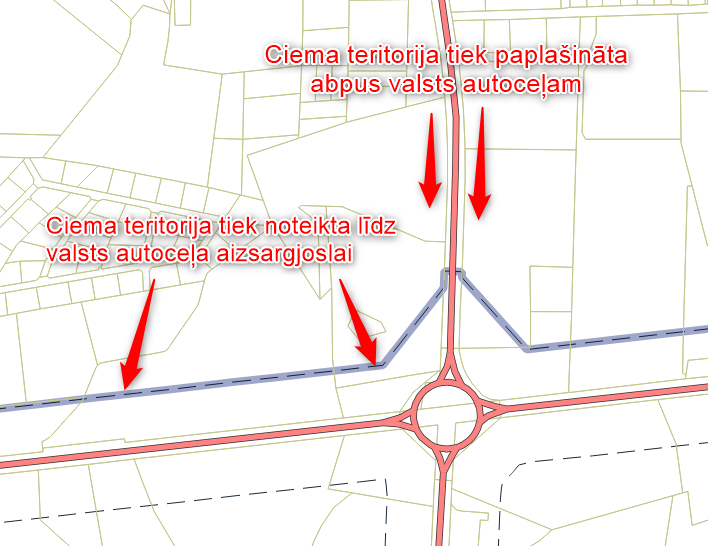 Pašvaldībai ierosinot 4.1. apakšpunktā noteiktās izmaiņas publiskā apspriešana jārīko teritorijas plānojuma izstrādes procesā, normatīvajos aktos noteiktajā kārtībā. Tādas izmaiņas kā ciemu robežu grozīšana vai jaunu ciemu izveide, tiek veiktas, ievērojot Aizsargjoslu likumā noteiktos ierobežojumus valsts autoceļiem un teritorijas plānojuma paskaidrojuma rakstā nepieciešams attiecīgās izmaiņas pamatot. Šāds regulējums dod pašvaldībām iespēju piešķirt apdzīvotai vietai ciema statusu, kā arī novada pilsētas un ciema robežas noteikt ar saistošajiem noteikumiem nevis ar lēmumu, kuram ir zemāks juridisks spēks. Ņemot vērā, ka izmaiņas tiek veiktas, izstrādājot teritorijas plānojumu, Dienests Valsts adrešu reģistra informācijas sistēmā veic attiecīgās izmaiņas piecu darbadienu laikā pēc paziņojuma saņemšanas no informācijas sistēmas par to, ka saistošie noteikumi par teritorijas plānojumu ir īstenojami, kā to nosaka 18. punkts.Praksē ir konstatēti gadījumi, ka pēc ciemu vai pilsētu robežu grozījumiem, māja juridiski jau atrodas citā administratīvi teritoriālajā vienībā, bet adrese Valsts adrešu reģistra informācijas sistēmā joprojām nav mainīta, jo nav pašvaldības lēmums par adrešu maiņu. Lai nepieļautu situācijas, kad, grozot pilsētai vai ciemam robežu, netiek mainītas arī ciemā vai pilsētā ietilpstošās adreses, Noteikumu projekta 19. punkts noteic, ka pašvaldība mēneša laikā pēc informācijas saņemšanas no ministrijas, kad var uzsākt saistošo noteikumu, ar kuriem apstiprināts pašvaldības teritorijas plānojums īstenošanu, pieņem lēmumu par viensētu, ēku vai apbūvei paredzētu zemes vienību adrešu maiņu un to nosūta Dienestam. Savukārt Dienests veic attiecīgās izmaiņas Valsts adrešu reģistra informācijas sistēmā.Pašvaldība var ierosināt grozīt pagasta robežu, pieņemot lēmumu, pie nosacījuma, ka, grozot pagasta robežu, netiek  grozīta novada un pilsētas robeža. Ja šie nosacījumi izpildās, tad saskaņā ar Noteikumu projekta 20. punktu pašvaldība pieņemto lēmumu, grozītās robežas karti un sarakstu ar zemes vienību kadastra apzīmējumiem, pa kurām noteikta novada pagasta robeža, kā arī sarakstu ar viensētu, ēku vai apbūvei paredzētu zemes vienību jaunajām adresēm pēc lēmuma pieņemšanas nosūta Dienestam. Gadījumos, kad pašvaldība lemj par pagasta robežu grozīšanu publiskā apspriešana netiek rīkota, jo šādi grozījumu pagasta iedzīvotājiem neizraisa būtiskas izmaņas. Dienests piecu darbdienu laikā pēc lēmuma saņemšanas veic attiecīgās izmaiņas Valsts adrešu reģistra informācijas sistēmā. Ja Dienests konstatē, ka grozītā pagasta robeža neatbilst normatīvo aktu prasībām pagasta robežu noteikšanas un grozīšanas jomā, Dienests pagasta robežu neaktualizē un par neatbilstību informē pašvaldību. Pašvaldība pieņemto lēmumu nosūta Tiesu administrācijai un Centrālajai statistikas pārvaldei pēc tam, kad Dienests veicis attiecīgas izmaiņas Valsts adrešu reģistra informācijas sistēmā. Lēmums par adreses maiņu jāpieņem tikai tad, ja tiek grozīta robeža. Noteikumu projekta III sadaļa attiecās tikai uz grozījumiem apdzīvotu vietu iedalījumā vai robežās. Sarakstam ar zemes vienību kadastra apzīmējumiem jāatbilst aktuālajiem Kadastra informācijas sistēmas datiem, norādot saraksta izstrādāšanas datumu. Šādas izmaiņas ir nepieciešamas, lai zemes vienību kadastra apzīmējumu saraksts būtu aktuāls, atbilstošs Nekustamā īpašuma valsts kadastra informācijas sistēmas datiem un to varētu izmantot attiecīgo izmaiņu veikšanai Valsts adrešu reģistra informācijas sistēmā.IV. Kārtība, kādā novada pilsētai piešķir ciema statusu vai ciemam piešķir novada pilsētas statusu.Lēmumu par ierosinājumu novada pilsētai piešķirt ciema statusu vai ciemam piešķirt novada pilsētas statusu pieņem pašvaldība, pirms tam rīkojot publisko apspriešanu saskaņā ar Noteikumu projekta 22. punktu. Pašvaldība publisko apspriešanu rīko normatīvajos aktos noteiktā kārtībā. Savukārt publisko apspriešanu pirms lēmuma pieņemšanas var nerīkot, ja ciemam plānots piešķirt novada pilsētas statusu. Šajā gadījumā publisko apspriešanu rīko normatīvajos aktos noteiktā kārtībā, izmantojot informācijas sistēmu. Tāpat  publisko apspriešanu var nerīkot, ja lēmums par pilsētas statusa piešķiršanu tiek pieņemts par ciemu, kurā ir vairāk kā 5000 pastāvīgo iedzīvotāju.Piešķirot ciemam pilsētas statusu, pašvaldība pirms lēmuma pieņemšanas izvērtē ciema robežu atbilstību Noteikumu projekta 13. punkta prasībām un nepieciešamības gadījumā veic robežu precizēšanu, nosakot to pa zemes vienību robežām. Gadījumā, ja robeža šķērso zemes vienību, tad pašvaldība organizē zemes vienību sadali, vai arī sarakstā iekļauj tās zemes vienības kadastra apzīmējumu, kā rezultātā nepieciešamas vismazākās robežas korekcijas – ja zemes vienības lielākā daļa atrodas ciemā, visu zemes vienību iekļauj jaunveidojamās pilsētas teritorijā, ja mazākā daļa – tad  jaunveidojamās pilsētas robežu novelk gar blakus esošo zemes vienību.Pašvaldībai primāri jāņem vērā to iedzīvotāju viedoklis, kurus tieši skars grozījumi administratīvi teritoriālajā iedalījumā. Noteikumu projekta 24. punkts noteic, lai novada pilsētai piešķirtu ciema statusu vai ciemam piešķirtu novada pilsētas statusu, pašvaldība ministrijā iesniedz domes lēmumu, paskaidrojuma rakstu, kurā aprakstīts statusa piešķiršanas nepieciešamības pamatojums un ziņojums par publiskās apspriešanas rezultātiem.V. Kārtība, kādā novada teritoriālo vienību vai tās daļu pievieno citas pašvaldības administratīvajai teritorijai, ja šos grozījumus ierosina pašvaldībaPašvaldība, pieņemot lēmumu, var ierosināt novada teritoriālo vienību vai tās daļu pievienot citas pašvaldības administratīvajai teritorijai. Pirms lēmuma pieņemšanas, pašvaldībai ir obligāts pienākums rīkot publisko apspriešanu. Pašvaldībai, veicot publisko apspriešanu, primāri būtu nepieciešams noskaidrot to iedzīvotāju viedokli, kurus tieši skars grozījumi. Pēc publiskās apspriešanas veikšanas un attiecīgā lēmuma pieņemšanas novada teritoriālo vienību vai tās daļu pievieno citas pašvaldības administratīvajai teritorijai, lēmumu nosūta visām iesaistītajām pašvaldībām, kuras tieši skars grozījumi. Noteikumu projektā netiek noteikts termiņš, kādā šis lēmums jānosūta pēc tā pieņemšanas. Savukārt pašvaldībai, kura saņēmusi šāda veida lēmumu par ierosinājumu novada teritoriālo vienību vai tās daļu pievienot citas pašvaldības administratīvajai teritorijai, tas jāizskata triju mēnešu laikā no saņemšanas brīža. Papildus Noteikumu projekta 27. punkts noteic, ka iesaistītā pašvaldība pirms šāda lēmumu pieņemšanas var rīkot publisko apspriešanu. Iesaistītā pašvaldība pieņemto lēmumu, neatkarīgi no tā rezultāta nosūta tai pašvaldībai, kura ierosinājusi veikt attiecīgās izmaiņas administratīvajā iedalījumā. Ja pašvaldība, kura pirmā ierosinājusi veikt 4.3.1. vai 4.3.2. apakšpunktā noteiktās izmaiņas, saņēmusi iesaistītās pašvaldības lēmumu, tikai tad tā, attiecīgajam plānošanas reģionam iesniedz 28. punktā noteiktos dokumentus.Noteikumu projekta 29. punkts noteic, ka plānošanas reģions pēc šo noteikumu 28. punktā minēto dokumentu saņemšanas un izvērtēšanas, ja vismaz viens no iesaistīto pašvaldību lēmumiem ir atbalstošs, ministrijā iesniedz šo noteikumu 34. punktā minētos dokumentus.Noteikumu projekta 29. punkts tiek saistīts ar 34. punktu, kurā noteikti neieciešamie dokumenti, kas iesniedzami ministrijā. Savukārt 31. punktā noteikti kādi kritēriji jāņem vērā izstrādājot izvērtējumu saņemot šo noteikumu 30. punktā noteikto iedzīvotāju iniciatīvu. Savukārt, ja plānošanas reģionā tiks saņemti visu iesaistīto pašvaldību atbalstoši lēmumi plānošanas reģionam nebūs jāveic 31. punktā noteiktais izvērtējums.Savukārt, ja visi iesaistīto pašvaldību lēmumi ir atbalstoši, plānošanas reģions ministrijā iesniedz šo noteikumu 34. punktā minētos dokumentus, izņemot šo noteikumu 34.3. apakšpunktā minēto izvērtējumu. Līdz ar to, ja starp pašvaldībām pastāv vienota nostāja par izmaiņām nav nepieciešams papildus izvērtējums par ierosinātajām izmaiņām. Līdz ar to tas būtu papildus slogs plānošanas reģionam veikt 31. punktā noteikto izvērtējumu, ja visas iesaistītās pašvaldības jau ir sekmīgi vienojušās par robežu grozījumiem. VI. Kārtība, kādā novada teritoriālo vienību vai tās daļu pievieno citas pašvaldības administratīvajai teritorijai, ja šos grozījumus ierosina iedzīvotājiAtbilstoši noteikumu projekta 5. punktam  arī attiecīgajā novada administratīvajā teritorijā deklarētie iedzīvotāji var ierosināt pašvaldībai pieņemt lēmumu administratīvi teritoriālo vienību vai tās daļu pievienot citas pašvaldības administratīvajai teritorijai. Noteikumu projekta 30. punkts noteic, ka minētos grozījumus var ierosināt iedzīvotāji, attiecīgajam plānošanas reģionam iesniedzot iedzīvotāju atbalstītu iniciatīvu, kuru atbalstījuši vismaz 51 % attiecīgajā teritorijā deklarēto iedzīvotāju, kuri iesnieguma iesniegšanas dienā ir sasnieguši 16 gadu vecumu. Šādai iniciatīvai nepieciešams pievienot karti, kurā attēloti piedāvātie grozījumi administratīvajai teritorijai.Iedzīvotāju iniciatīvai pievienojama tikai karte, bez zemes vienību saraksta, jo gan plānošanas reģions, gan visas iesaistītās pašvaldības vērtēs iedzīvotāju iesniegto iniciatīvu, kā arī pašvaldībām, pirms lēmuma pieņemšanas būs jāorganizē publiskā apspriešana, ņemot vērā plānošanas reģiona izvērtējumā sniegtās rekomendācijas. Līdz ar to nav pamata uzreiz uzskaitīt konkrētas zemes vienības, pa kurām tiks noteikta jaunveidojamā robeža, jo visa procesa gaitā  līdz gala variantam tā var tikt koriģēta. Plānošanas reģions saskaņā ar 34.5. apakšpunktu ministrijā iesniegs sarakstu ar zemes vienību kadastra apzīmējumiem. Plānošanas reģions kontrolē un uzskaita vai savākts nepieciešamais iedzīvotāju skaits, kuri atbalstījuši attiecīgo iniciatīvu.Noteikumu projektā netiek noteikts termiņš kādā nepieciešams fiksēt šādas iniciatīvas atbalstītāju skaitu. Piemēram, iniciatīvas iesniegšanas dienā šādu iniciatīvu varētu nebūt atbalstījuši 51% balsstiesīgo iedzīvotāju, bet plānošanas reģions veic šādu iniciatīvu uzskaiti līdz par attiecīgo teritoriju saņemts 51 % attiecīgajā teritorijā deklarēto iedzīvotāju atbalsts.Plānošanas reģions pēc šādas iniciatīvas saņemšanas un nepieciešamā atbalsta savākšanas izstrādā izvērtējumu, ņemot vērā 31. punktā noteiktos kritērijus. Lai izprastu grozījumu ierosināšanu un lai labāk varētu izprast ierosinājumu pamatojumu kā viens no izvērtējumā iekļautajiem kritērijiem ir nepieciešams izvērtēt informāciju par vēsturiskajiem notikumiem, kas noveduši līdz grozījumu ierosināšanai. Tieši vēsturiskie apstākļi ļauj saprast kā veidojušās un attīstījušas administratīvās teritorijas.Plānošanas reģions pēc izvērtējuma izstrādāšanas to nosūta attiecīgajām pašvaldībām, lēmuma pieņemšanai. Arī pēc iedzīvotāju ierosinājuma pašvaldība, kuras iedzīvotāji ierosinājuši izmaiņas, rīko publisko apspriešanu. Savukārt 32. punkts noteic, ka publisko apspriešanu var nerīkot tā pašvaldība, kurai paredzēts pievienot novada teritoriālo vienību vai tās daļu. Pašvaldības, kuras saņēmušas plānošanas reģiona izvērtējumu, lēmumu par iedzīvotāju ierosinājumu novada teritoriālo vienību vai tās daļu pievienot citas pašvaldības administratīvajai teritorijai pieņem triju mēnešu laikā un nosūta tos plānošanas reģionam. Līdz ar to iesaistītajām pašvaldībām pēc iedzīvotāju ierosinājuma ir jāpieņem tikai lēmums ierosināt vai neierosināt izmaiņas.Plānošanas reģions pēc visu iesaistīto pašvaldību lēmumu saņemšanas ministrijā iesniedz 34. punktā noteiktos dokumentus. Plānošanas reģions dokumentus iesniedz arī, ja tikai viens no iesaistīto pašvaldību lēmumiem ir atbalstošs.  Ņemot vērā, ka plānošanas reģions savas kompetences ietvaros nodrošina reģiona attīstības plānošanu, koordināciju, pašvaldību un citu valsts pārvaldes iestāžu sadarbību atbilstoši Reģionālās attīstības likuma 16.1. pantam pašvaldībām veicot šādus grozījumus būtu nepieciešams saņemt plānošanas reģiona atzinumu. Šāds plānošanas reģiona izvērtējums nepieciešams lai objektīvi tiktu izvērtēti visu iesaistīto pašvaldību priekšlikumi. Savukārt plānošanas reģions ministrijā iesniedz šo noteikumu 34. punktā minētos dokumentus tikai tādā gadījumā, ja vismaz viens no iesaistīto pašvaldību lēmumiem ir pozitīvs. Līdz ar to ja visas iesaistītās pašvaldības pieņems negatīvus lēmumus grozījumu virzība tālāk par plānošanas reģionu nenotiks. Ir paredzams, ka pašvaldība pirms lēmuma pieņemšanas veiks savu izvērtējumu par iedzīvotāju piedāvātajām izmaiņām. Ministrijas ieskatā Plānošanas reģiona izvērtējums tikai palīdzēs pašvaldībai lēmuma pieņemšanas procesā. VII. Kārtība, kādā tiek veikta administratīvā centra maiņaPašvaldība, pieņemot lēmumu, var ierosināt veikt administratīvā centra maiņu. Pašvaldībai, ierosinot veikt administratīva centra maiņu pirms lēmuma pieņemšanas, ir jārīko publiskā apspriešana. Ņemot vērā, ka administratīvā centra maiņa skar sabiedrības intereses, pirms lēmuma pieņemšanas par centra maiņu jārīko publisko apspriešanu, lai par iecerētajām izmaiņām informētu sabiedrību. Pašvaldība pēc pieņemtā lēmuma mainīt administratīvo centru ministrijā iesniedz 36. punktā noteiktos dokumentus.VIII. Noslēguma jautājumiŅemot vērā administratīvi teritoriālās reformas izstrādāšanas apjomu un mērķus, saskaņā ar 38. punktu pašvaldībām noteikts ierobežojums veikt 4.3. un 4.4. apakšpunktos noteiktās izmaiņas pirmos piecus gadus pēc Likuma pieņemšanas. Šāds termiņš dotu iespēju jaunajām pašvaldībām uzsākt darbu jaunizveidotajā administratīvajā teritorijā un aptvert visas jaunās teritorijas iespējas un potenciālu.Noteikumu projekta 40. punkts noteic, ka lai nodrošinātu administratīvās teritorijas vienotību Dienests līdz 2021. gada 16. jūlijam  Valsts adrešu reģistra informācijas sistēmā veic šādas izmaiņas:- 40.1. zemes vienību ar kadastra apzīmējumu 8070 015 0034, kas atrodas Ķekavas novada administratīvajā teritorijā, iekļaujot Olaines novada administratīvajā teritorijā;- 40.2. zemes vienību ar kadastra apzīmējumu 4460 004 2152, kas atrodas Augšdaugavas novada administratīvajā teritorijā, iekļaujot Daugavpils valstspilsētas pašvaldības administratīvajā teritorijā;- 40.3. zemes vienību ar kadastra apzīmējumu 5654 008  0099, kas atrodas Jēkabpils novada administratīvajā teritorijā, iekļaujot Augšdaugavas novada administratīvajā teritorijā. Šo zemes vienību kadastra apzīmējumi atbilst Nekustamā īpašuma valsts kadastra informācijas sistēmas datiem uz 2020. gada 19. augustu.Likuma izstrādes procesā tā pārejas noteikumu 14. punktā tika noteikts, ka, lai nodrošinātu administratīvās teritorijas ģeogrāfisko vienotību, Olaines novada pašvaldība un Ķekavas novada pašvaldība normatīvajos aktos noteiktajā kārtībā nodrošina attiecīgu dokumentu sagatavošanu un iesniegšanu par administratīvās teritorijas robežu grozīšanu. Papildus Noteikumu projekta izstrādes laikā tika konstatēts ka šāda robežu grozīšana nepieciešama arī Augšdaugavas novada administratīvajā teritorijā. Ņemot vērā, ka aktuālajā likuma redakcijā iepriekš minētajām pašvaldībām šāds pienākums nav noteikts, tas tiek ietverts šajā Noteikumu projektā saskaņā ar Likuma 6. panta pirmo daļu, kas noteic, ka administratīvās teritorijas robežu nosaka Ministru kabinets, nodrošinot administratīvās teritorijas ģeogrāfisko vienotību.Zemes vienības ar kadastra apzīmējumu 8070 015 0034, kas atrodas Ķekavas novada administratīvajā teritorijā, kura tiks iekļauta Olaines novada administratīvajā teritorijā kopplatība ir 1018,54 ha. Uz zemes vienības atrodas divas būves –  Autoceļš - Vidusstiga.Zemes vienības platības sadalījums pa lietošanas veidiem:1. Mežu platība: 923 ha 1.1. t.sk. Jaunaudzes platība: 390,76 ha2. Ūdens objektu zeme: 75,44 ha 2.1. t.sk. Zeme zem ūdeņiem: 75,44 ha3. Zemes zem ceļiem platība: 6,95 ha4. Pārējās zemes platība: 13,15 haZemes vienības ar kadastra apzīmējumu 4460 004 2152, kas atrodas Augšdaugavas novada administratīvajā teritorijā, kura tiks iekļauta Daugavpils valstspilsētas pašvaldības administratīvajā teritorijā kopplatība ir 0,2112 ha. Zemes vienība ir neapbūvēta.Zemes vienības platības sadalījums pa lietošanas veidiem: zemes zem ceļiem platība - 0,2112 ha.Dienests attiecīgi līdz 2021. gada 16. jūlijam veiks izmaiņas Valsts adrešu reģistra informācijas sistēmā attiecībā uz šīm zemes vienībām lai tiktu nodrošināta administratīvo teritoriju ģeogrāfiska vienotība.Papildus lai tiktu nodrošināta Likuma pārejas noteikumu 26. punktā noteiktā prasība, ka Ādažiem, Ķekavai un Mārupei pilsētas statuss tiek piešķirts no 2022. gada 1. jūlija Noteikumu projekta 41. punkts noteic, ka Ādažu, Ķekavas un Mārupes pilsētas līdz 2022. gada 1. jūlijam nodrošina pilsētas robežas atbilstību šo noteikumu 13. punktā noteiktajām prasībām.Ja Ādažu, Ķekavas un Mārupes jaunveidojamo pilsētu robeža šķērso valsts vai pašvaldības ceļu, tad autoceļa pārzinis vai pašvaldība līdz 2022. gada 1. jūlijam normatīvajos aktos noteiktā kārtībā nodrošina autoceļa veidojošās zemes vienības sadali atbilstoši precizētajam novada teritoriālajam iedalījumam. Šādā veidā tiktu nodrošināta atbilstība šo noteikumu 13. punktā noteiktajām prasībām. Noteikumu projekta 43. punkts tiek attiecināts tikai uz Ādažu, Ķekavas un Mārupes ciemiem, kuriem pilsētas statuss tiek piešķirts no 2022. gada 1. jūlija. Autoceļam vai dzelzceļam paredzētās zemes vienības pārdalīšana nepieciešama lai jaunās pilsētas robeža atbilstu Noteikumu projekta 13. punkta noteiktajām prasībām, ka pilsētas robežu pa sauszemi veido pa zemes vienību robežām.Ja pašlaik esošā ciema robeža šķērso zemes vienību un zemes vienība pēc jaunveidojamās pilsētas robežas noteikšanas netiek iekļauta pilsētas teritorijā, tai tiek saglabāts spēkā esošajā teritorijas plānojumā noteiktais funkcionālais zonējums.3.Projekta izstrādē iesaistītās institūcijas un publiskas personas kapitālsabiedrībasMinistrija, Dienests un  VAS “Latvijas valsts ceļi”.4.Cita informācijaNav.II. Tiesību akta projekta ietekme uz sabiedrību, tautsaimniecības attīstību un administratīvo sloguII. Tiesību akta projekta ietekme uz sabiedrību, tautsaimniecības attīstību un administratīvo sloguII. Tiesību akta projekta ietekme uz sabiedrību, tautsaimniecības attīstību un administratīvo slogu1.Sabiedrības mērķgrupas, kuras tiesiskais regulējums ietekmē vai varētu ietekmētTiesiskais regulējums tieši ietekmēs pašvaldības un to iedzīvotājus.Mērķgrupas aptuveno lielumu nav iespējams noteikt, jo tas atkarīgs no atšķirīgām situācijām, kas izriet no pašvaldības, vides, ģeogrāfiskiem un citiem aspektiem.2.Tiesiskā regulējuma ietekme uz tautsaimniecību un administratīvo sloguAr Noteikumu projektu pašvaldībai un tajā deklarētajiem iedzīvotājiem tiek dota iespēja ierosināt attiecīgās pašvaldības domei pieņemt lēmumu administratīvi teritoriālo vienību vai tās daļu pievienot citas pašvaldības administratīvajai teritorijai.3.Administratīvo izmaksu monetārs novērtējumsNoteikumu projekts šo jomu neskar.4.Atbilstības izmaksu monetārs novērtējumsNoteikumu projekts šo jomu neskar.5.Cita informācijaNav.III. Tiesību akta projekta ietekme uz valsts budžetu un pašvaldību budžetiemNoteikumu projekts šo jomu neskar.IV. Tiesību akta projekta ietekme uz spēkā esošo tiesību normu sistēmuIV. Tiesību akta projekta ietekme uz spēkā esošo tiesību normu sistēmuIV. Tiesību akta projekta ietekme uz spēkā esošo tiesību normu sistēmu1.Saistītie tiesību aktu projektiNoteikumu projekts tiešā veidā saistīts ar MK noteikumiem Nr. 1330, MK noteikumiem Nr. 216 un MK noteikumiem Nr. 154. Šie iepriekš minētie Ministru kabineta noteikumi tiek apvienoti, izstrādājot Noteikumu projektu.Satiksmes ministrijai sadarbībā ar Vides aizsardzības un reģionālās attīstības ministriju līdz 2021. gada 31. oktobrim sagatavot un noteiktā kārtībā iesniegt izskatīšanai Ministru kabineta noteikumu projektu, kas papildinātu Ministru kabineta 2001. gada 10. aprīļa noteikumus Nr. 162 “Autoceļu aizsargjoslu noteikšanas metodika” ar nosacījumiem par aizsargjoslu noteikšanai gar valsts autoceļiem pilsētu un ciemu teritorijā.2.Atbildīgā institūcijaMinistrija.3.Cita informācijaNav.V. Tiesību akta projekta atbilstība Latvijas Republikas starptautiskajām saistībāmNoteikumu projekts šo jomu neskar.VI. Sabiedrības līdzdalība un komunikācijas aktivitātesVI. Sabiedrības līdzdalība un komunikācijas aktivitātesVI. Sabiedrības līdzdalība un komunikācijas aktivitātes1.Plānotās sabiedrības līdzdalības un komunikācijas aktivitātes saistībā ar projektuSaskaņā ar Ministru kabineta 2009. gada 25. augusta noteikumu Nr. 970 „Sabiedrības līdzdalības kārtība attīstības plānošanas procesā” 7.4.1 apakšpunktu sabiedrības pārstāvji tika aicināti līdzdarboties, sniedzot viedokli par Noteikumu projektu tā izstrādes stadijā.2.Sabiedrības līdzdalība projekta izstrādēNoteikumu projekts publicēts ministrijas tīmekļvietnē  www.varam.gov.lv no 2020. gada 15. jūlija līdz 29. jūlijam un Valsts kancelejas tīmekļvietnē https://www.mk.gov.lv/lv/content/valsts-kanceleja, līdz ar to ieinteresētajām personām tika dota iespēja izteikt viedokli un sniegt priekšlikumus.3.Sabiedrības līdzdalības rezultātiSabiedrības līdzdalības ietvaros nav saņemti priekšlikumi un iebildumi.4.Cita informācijaNav.VII. Tiesību akta projekta izpildes nodrošināšana un tās ietekme uz institūcijāmVII. Tiesību akta projekta izpildes nodrošināšana un tās ietekme uz institūcijāmVII. Tiesību akta projekta izpildes nodrošināšana un tās ietekme uz institūcijām1.Projekta izpildē iesaistītās institūcijasPašvaldības, Dienests, Ministru kabinets, ministrija un VAS “Latvijas valsts ceļi”.2.Projekta izpildes ietekme uz pārvaldes funkcijām un institucionālo struktūru.
Jaunu institūciju izveide, esošu institūciju likvidācija vai reorganizācija, to ietekme uz institūcijas cilvēkresursiemInstitūcijas veiks savas funkcijas, kas noteiktas normatīvajos aktos. Saistībā ar Noteikumu projekta izpildi nav plānots radīt jaunas valsts pārvaldes institūcijas vai likvidēt esošās valsts pārvaldes institūcijas, vai reorganizēt esošās valsts pārvaldes institūcijas.3.Cita informācijaNav.